В Херсонському музичному училищі пройшов цикл заходів під гаслом « Час і досі не загоїть рану, цей одвічний біль Афганістану», присвячений 25- річчю виведенню військ з Афганістану. 12 лютого студенти музичного училища брали участь в урочистостях з нагоди нагородження ветеранів афганців пам’ятними медалями.  Нагороди вручали: Рубанець В.В. – заступник голови Суворовської районної ради у м. Херсоні, полковник Кірєєв В.Є. – заступник голови обласної організації ветеранів Афганістану. 117 героїв Херсонщини отримали почесні нагороди. Щиро, проникливо прозвучали виступи студентських творчих колективів та солістів Херсонського музичного училища: вокального ансамблю «Мак» ( керівник Мороз О.Г.), студенти – солісти відділу ММЕ М. Арушанян, М. Політика, С. Дзюбенко, солісти – інструменталісти Проценко А. (Народний відділ), Терлецька С., Лях С. (ММЕ). Надовго залишаться в пам’яті студентів Херсонського музичного училища спогади ветерана Афганської війни Медведя Віктора Андрійовича. Ця зустріч відбулася 15 лютого 2016 р. в Обласній універсальній науковій бібліотеці ім. О. Гончара. Особливу увагу приділив ветеран підвищенню патріотизму української молоді в боротьбі за незалежність Батьківщини.Рада Ветеранів – Афганців Херсонщини активно бере участь в передачі бойового досвіду учасникам АТО, студентській молоді. Наші студенти систематично проводять зустрічі з представниками громадської організації «Дубрава» керівник Лимарь Андрій Олександрович. 17 лютого відбулась чергова зустріч. Студенти із задоволенням брали участь в тренінгу по вивченню бойової зброї, прийомів рукопашного бою. 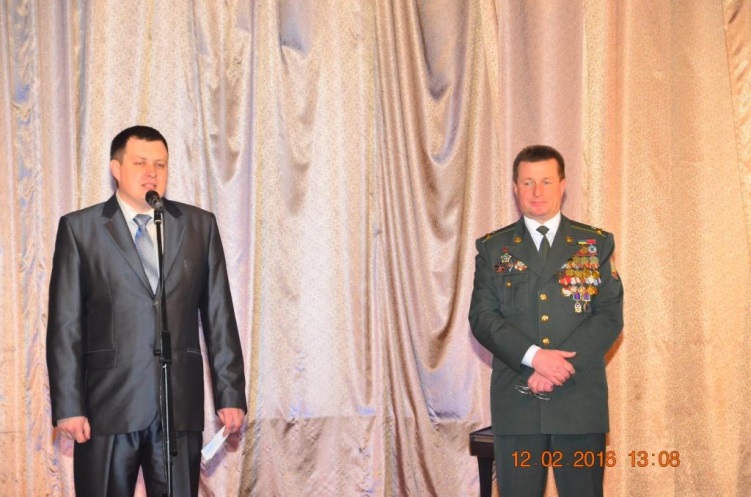 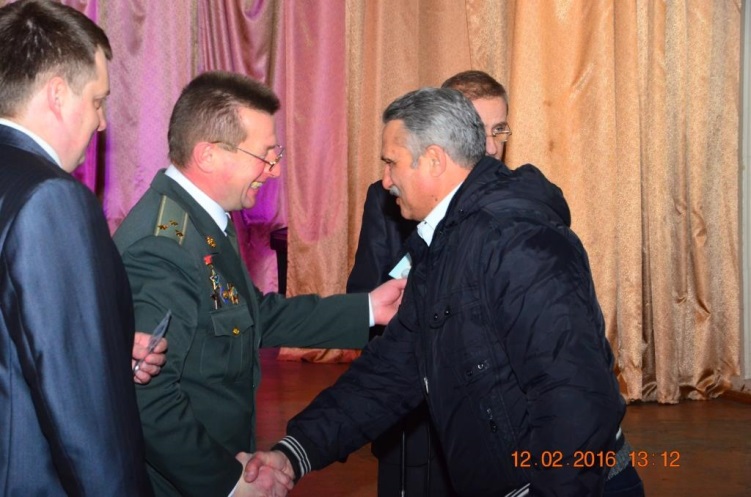 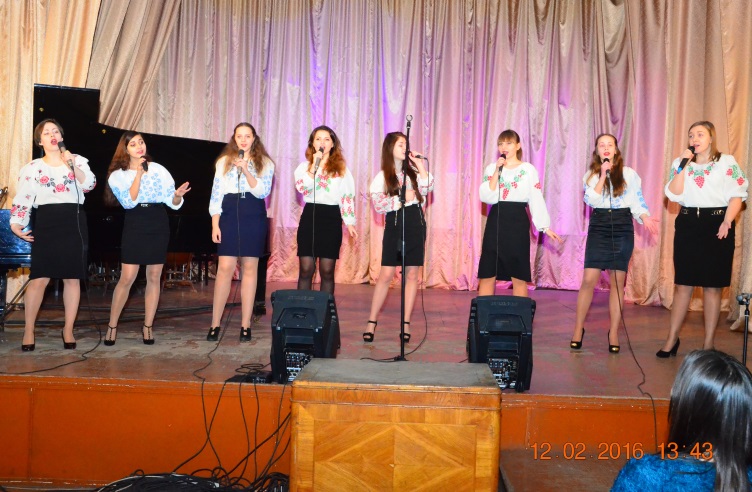 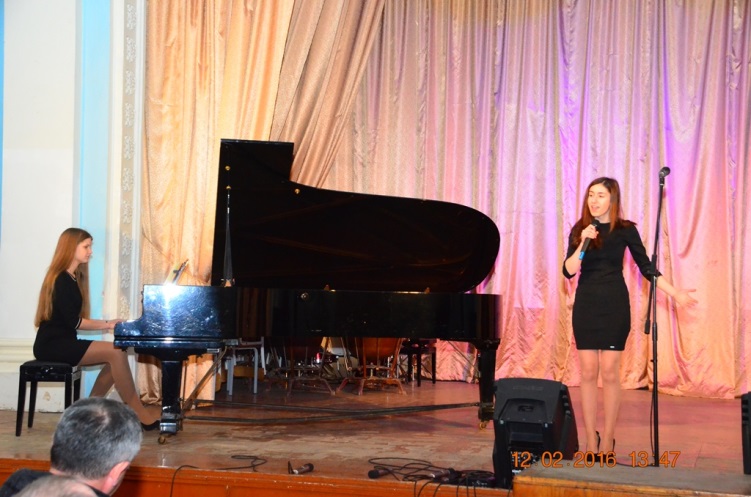 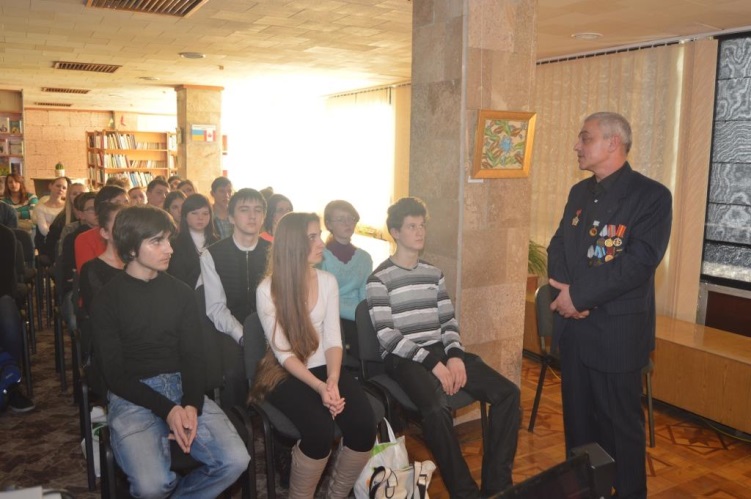 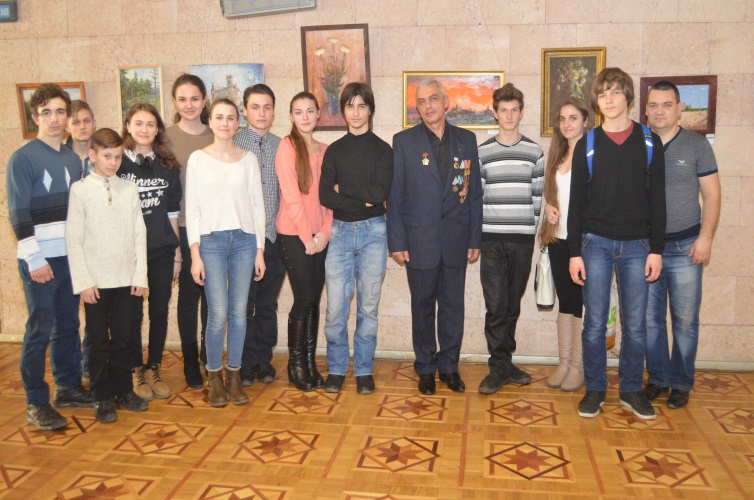 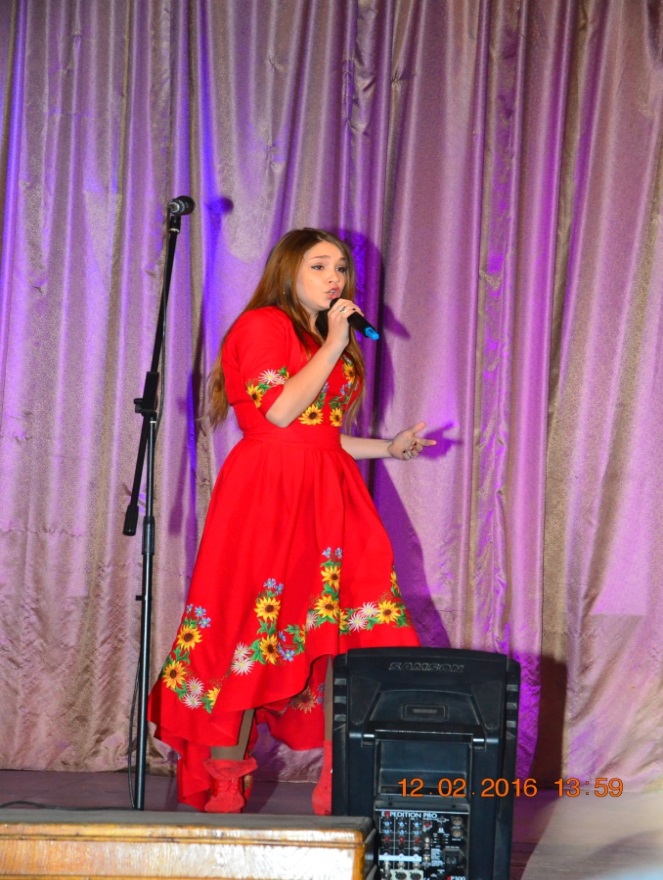 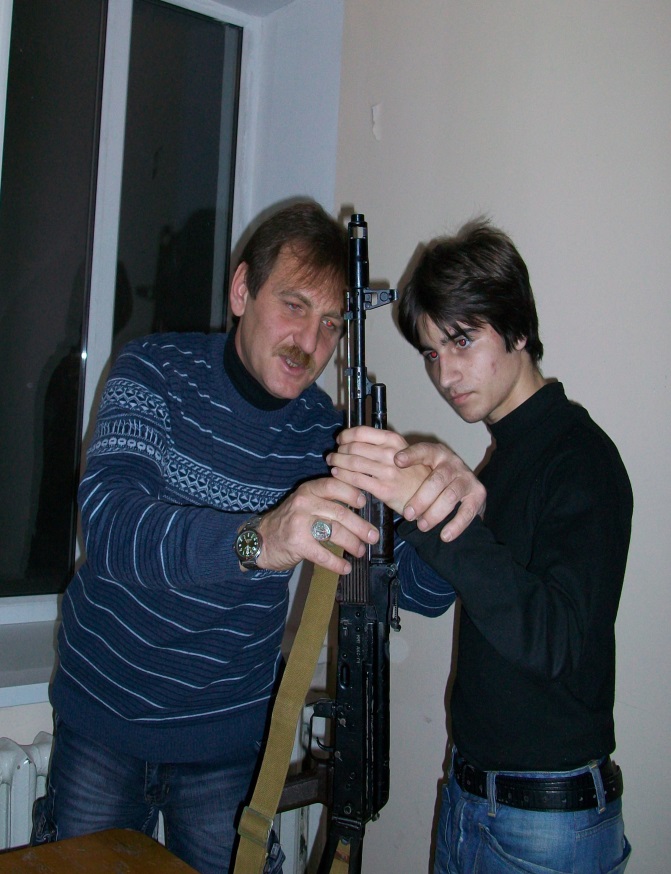 